Name:									Id#COE 306, Term 161Introduction to Embedded SystemsQuiz# 5  Date: Sunday, Jan. 5, 2016Q1. For the periodic processes shown below: 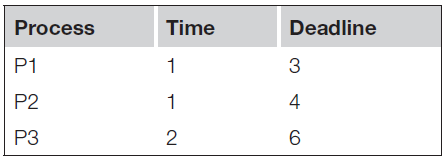 Compute CPU utilization.Schedule the processes using an RMS policy. Schedule the processes using an EDF policy. In each case, compute the schedule for an interval equal to the least-common multiple of the periods of the processes. If processes have the same priority, schedule processes to minimize preemption and process waiting time.